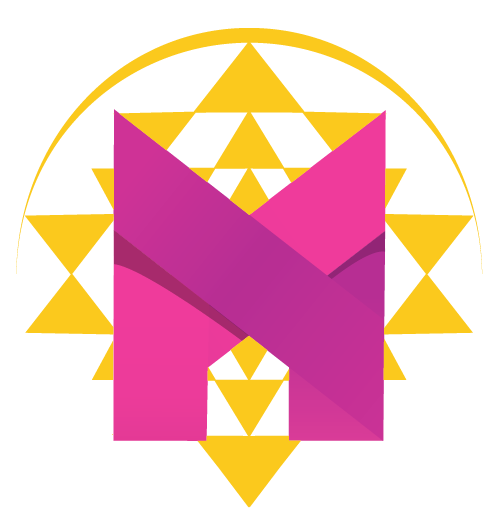 Yoga Release FormPersonal InformationName ____________________________________________________  Phone  _______________________________ Address ___________________________________________City/State/Zip __________________________________ DOB ____________________________ Occupation _____________________________________________________Email ____________________________________________________ Subscribe to my newsletter           Y         NEmergency Contact __________________________ Relationship __________________ Phone __________________How did you hear about me? ________________________________________________________________________What is your biggest source or stress?________________________________________________________________________________________________How does stress feel/settle in your body and what (if anything) do you do for managing your stress?________________________________________________________________________________________________Yoga InformationHave you done yoga before?          ☐ yes ☐ noWhat types of yoga have you done?         ☐ Hatha      ☐ Hot Vinyasa    ☐ Restorative      ☐ YinWaiver and Release of LiabilityI, ____________________________________________, hereby agree to the following:I am participating in yoga classes, health programs, workshops and/or other wellness, bodywork, therapy, exercise, and healing arts activities (collectively, the “Activities”) offered by Megan Zwerlein, LMT ERYT (the“Teacher”). The Activities may be offered in the physical location of the Studio or offered online by videos, television, podcasts, apps, or other digital media or platforms. All of such offerings, either physical or online, shall be considered “Activities.”I recognize that I must be in adequate physical and mental health to participate in the Activities. I understand that the Activities may require intense physical exertion, andI represent and warrant that I am physically fit enough to participate, and I have no medical condition which would prevent my full participation in the Activities. I recognize that the Activities may cause or aggravate a physical injury or medical condition. I understand that it is my responsibility to consult with a physician before my participation in the Activities. If I have done so, I have taken the physician’s advice. I understand that the Teacher reserves the right to refuse my participation in any Activity on medical, fitness, or any other grounds.I acknowledge that I have carefully read this agreement and fully understand its contents. I voluntarily and knowingly agree to the terms and conditions stated herein. I am aware that by signing this agreement, I am giving up substantial rights, including my right to sue and certain legal rights my heirs, next of kin, executors, administrators, and assigns may have against any Released Party.Client Signature: ______________________________________________________________Date:_____________________Parent or Guardian Signature (in case of a minor): ________________________________________________________________________________________